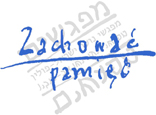 ZAPROSZENIEWarsztaty follow-up dla nauczycieli szkół średnich z zakresu edukacji o historii              i kulturze Żydów oraz Holokauście25 września 2018 godz. 16 – 18 Liceum Francuskie im. René Gościnnego w Warszawieul. Walecznych  6/8 (sala video)Spotkanie i warsztaty szkoleniowe na temat Akcji Reinhard poprowadzi Alex Dancyg, edukator YadVashemPROGRAM 16:00-16:10       powitanie uczestników Louis-Albert Mensdorff-PouillyDyrektor, Liceum Francuskie im. René Gościnnegow Warszawie 16:10-16:20      prezentacja projektu „ Zachować pamięć, historia dwóch narodów“             Anna Różańska                            Koordynator projektu, ORE 16:20-18:00     Akcja Reinhardt  – warsztat edukacyjny	            Alex Dancyng            Edukator, Yad Vashem18:00 	dyskusja z udziałem uczestnikówSzkolenie jest częścią projektu „Zachować pamięć. Historia i kultura dwóch narodów“ realizowanego od 2004 roku przez Ośrodek Rozwoju Edukacji w Warszawie i Międzynarodową Szkołę Studiów nadHolokaustem (ISHS) w Jerozolimie. Jego istotą jest zaproszenie nauczycieli realizujących i zainteresowanych realizacją edukacji o historii i kulturze Żydów oraz Holokauście do dalszego rozwoju, wykorzystania zdobytej podczas spotkania wiedzy do codziennej pracy z uczniem, oraz planowania spotkań młodzieży polskiej i izraelskiej.Podczas spotkania otrzymacie Państwo informacje o możliwościach włączenia się do projektu.Zgłoszenia udziału przyjmuje: Barbara Subko, bsubko@gmail.com .koordynator regionalny w woj. mazowieckim „Zachować pamięć. Historia i kultura dwóch narodów“